中国膜工业协会 文件中膜协[2017]第26号关于编写《全国膜与水处理企业名录》的通知各会员单位及相关企业：为了翔实、具体、全面地反映我国膜分离行业的发展状况，加强企业之间的沟通与合作，提高被收录的企业在全行业的知名度，推进膜行业企业更好的发展，经中国膜工业协会秘书处研究决定，于2017年下半年编印《全国膜与水处理企业名录》（以下简称《名录》）。《名录》将在2003年第一版和2007年第二版的基础上，进一步丰富内容，增加实用性，帮助企业搭建合作共赢的平台，为收录企业扩大市场影响力，现面向全行业相关企业免费征集企业信息。特通知如下：一、多面域《名录》将收录膜与水处理行业企业及上下游相关企业，分级分类索引，满足各级企业的合作需求。二、 免费编录各相关企业可免费在《名录》上刊登企业信息，免费机会仅限本次。三、 信息收集方式有意向的企业请按附件要求填写“信息采集表”，并及时提交给膜协会秘书处《名录》编印组。秘书处将根据企业填写的信息进行编制工作。本次名录编写信息收集截止时间为10月31日，请企业务必按时填写并提交相关资料。四、 《名录》编印组联系方式联系人：薛鸽  　张琴  电  话：010-64450741　　网  址：www.membranes.com.cn           　　　Email：mem@membranes.com.cnQ   Q：441641494（薛）  2863038570（张）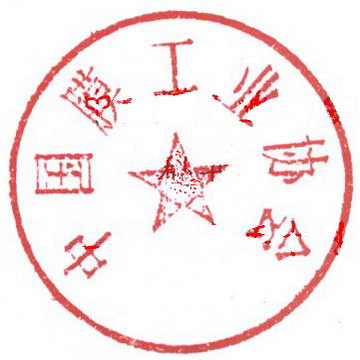                         中国膜工业协会                            二〇一七年八月三日附件：《全国膜与水处理企业名录》信息采集表《全国膜与水处理企业名录》信息采集表注：请认真填写此表，保证信息的准确性，并于2017年10月31日之前以电子版的形式发邮件至中国膜工业协会《名录》编印组。企业名称企业名称地    址地    址邮政编码邮政编码办公电话办公电话传　　真传　　真企业邮箱企业邮箱企业网址企业网址企业所属地企业所属地华东（ ）   华北（ ）  华中（ ） 华南（ ）   西南（ ）  西北（ ）  东北（ ）华东（ ）   华北（ ）  华中（ ） 华南（ ）   西南（ ）  西北（ ）  东北（ ）华东（ ）   华北（ ）  华中（ ） 华南（ ）   西南（ ）  西北（ ）  东北（ ）企业类别企业类别国有（ ） 　民营（ ） 　股份（ ） 合资（ ） 　外资（ ） 　其它      国有（ ） 　民营（ ） 　股份（ ） 合资（ ） 　外资（ ） 　其它      国有（ ） 　民营（ ） 　股份（ ） 合资（ ） 　外资（ ） 　其它      产品分类（请直接在对应的选项后面划“√”,如选“其他”，请在下划线上注明项目名称）产品分类（请直接在对应的选项后面划“√”,如选“其他”，请在下划线上注明项目名称）1.制膜原材料与相关设备（  ）1.制膜原材料与相关设备（  ）1.制膜原材料与相关设备（  ）1.制膜原材料与相关设备（  ）1.制膜原材料与相关设备（  ）1.制膜原材料与相关设备（  ）1.制膜原材料与相关设备（  ）1.制膜原材料与相关设备（  ）产品分类（请直接在对应的选项后面划“√”,如选“其他”，请在下划线上注明项目名称）产品分类（请直接在对应的选项后面划“√”,如选“其他”，请在下划线上注明项目名称）膜与膜组件超滤（ ） 微滤（  ） 纳滤（  ） 反渗透（  ） MBR(  )  陶瓷膜（  ）特种膜及其它（  ）  膜与膜组件超滤（ ） 微滤（  ） 纳滤（  ） 反渗透（  ） MBR(  )  陶瓷膜（  ）特种膜及其它（  ）  膜与膜组件超滤（ ） 微滤（  ） 纳滤（  ） 反渗透（  ） MBR(  )  陶瓷膜（  ）特种膜及其它（  ）  膜与膜组件超滤（ ） 微滤（  ） 纳滤（  ） 反渗透（  ） MBR(  )  陶瓷膜（  ）特种膜及其它（  ）  膜与膜组件超滤（ ） 微滤（  ） 纳滤（  ） 反渗透（  ） MBR(  )  陶瓷膜（  ）特种膜及其它（  ）  膜与膜组件超滤（ ） 微滤（  ） 纳滤（  ） 反渗透（  ） MBR(  )  陶瓷膜（  ）特种膜及其它（  ）  膜与膜组件超滤（ ） 微滤（  ） 纳滤（  ） 反渗透（  ） MBR(  )  陶瓷膜（  ）特种膜及其它（  ）  膜与膜组件超滤（ ） 微滤（  ） 纳滤（  ） 反渗透（  ） MBR(  )  陶瓷膜（  ）特种膜及其它（  ）  产品分类（请直接在对应的选项后面划“√”,如选“其他”，请在下划线上注明项目名称）产品分类（请直接在对应的选项后面划“√”,如选“其他”，请在下划线上注明项目名称）膜相关的配套设备膜壳（ ） 泵（  ） 阀（  ） 管道（  ） 仪器、仪表(  )  填料、药剂及加药设备（  ）  其它        （  ）膜相关的配套设备膜壳（ ） 泵（  ） 阀（  ） 管道（  ） 仪器、仪表(  )  填料、药剂及加药设备（  ）  其它        （  ）膜相关的配套设备膜壳（ ） 泵（  ） 阀（  ） 管道（  ） 仪器、仪表(  )  填料、药剂及加药设备（  ）  其它        （  ）膜相关的配套设备膜壳（ ） 泵（  ） 阀（  ） 管道（  ） 仪器、仪表(  )  填料、药剂及加药设备（  ）  其它        （  ）膜相关的配套设备膜壳（ ） 泵（  ） 阀（  ） 管道（  ） 仪器、仪表(  )  填料、药剂及加药设备（  ）  其它        （  ）膜相关的配套设备膜壳（ ） 泵（  ） 阀（  ） 管道（  ） 仪器、仪表(  )  填料、药剂及加药设备（  ）  其它        （  ）膜相关的配套设备膜壳（ ） 泵（  ） 阀（  ） 管道（  ） 仪器、仪表(  )  填料、药剂及加药设备（  ）  其它        （  ）膜相关的配套设备膜壳（ ） 泵（  ） 阀（  ） 管道（  ） 仪器、仪表(  )  填料、药剂及加药设备（  ）  其它        （  ）产品分类（请直接在对应的选项后面划“√”,如选“其他”，请在下划线上注明项目名称）产品分类（请直接在对应的选项后面划“√”,如选“其他”，请在下划线上注明项目名称）4.膜工程及应用（  ）4.膜工程及应用（  ）4.膜工程及应用（  ）4.膜工程及应用（  ）4.膜工程及应用（  ）4.膜工程及应用（  ）4.膜工程及应用（  ）4.膜工程及应用（  ）产品分类（请直接在对应的选项后面划“√”,如选“其他”，请在下划线上注明项目名称）产品分类（请直接在对应的选项后面划“√”,如选“其他”，请在下划线上注明项目名称）5.末端净水及配套产品（  ）5.末端净水及配套产品（  ）5.末端净水及配套产品（  ）5.末端净水及配套产品（  ）5.末端净水及配套产品（  ）5.末端净水及配套产品（  ）5.末端净水及配套产品（  ）5.末端净水及配套产品（  ）企业简介（300-400字之间）企业简介（300-400字之间）企业简介（300-400字之间）企业简介（300-400字之间）企业简介（300-400字之间）企业简介（300-400字之间）企业简介（300-400字之间）企业简介（300-400字之间）企业简介（300-400字之间）企业简介（300-400字之间）填表人电话邮箱邮箱填表日期填表日期填表日期年    月     日年    月     日年    月     日年    月     日年    月     日年    月     日年    月     日